Seznamte se s ErasmemZŠ a MŠ Sněžné, p. o. se zapojila do celoevropské kampaně Erasmus Days 2019, která na naší škole proběhne od 10. – 11. října 2019. Smyslem akce je sdílet pozitivní zkušenosti s programem Erasmus+ a šířit výsledky konkrétních vzdělávacích projektů, jak mezi žáky, tak i učiteli, rodiči a širší veřejností. Pro žáky to budou dva zajímavé dny, kde se rozhodně nebudou nudit a naučí se něco nového.ZŠ a MŠ Sněžné, p. o.  spojila tuto akci se Dnem otevřených dveří, který se uskuteční ve čtvrtek 10. 10. 2019 od 10.00 - do 15.00 hodin. Program: Čtvrtek 10.10.2019 7.30 - 7.45 vyhodnocení výtvarné soutěže „Erasmus – mezinárodní spolupráce škol“   7.45 - 12.30 soutěžní dopoledne pro žáky13.00 - prezentace, stáž Brighton, Saltdean + činnost English Drama Club 15.00 - ukončení Pátek 11.10.20197.45 – 12.30 sportovní cvičení v přírodě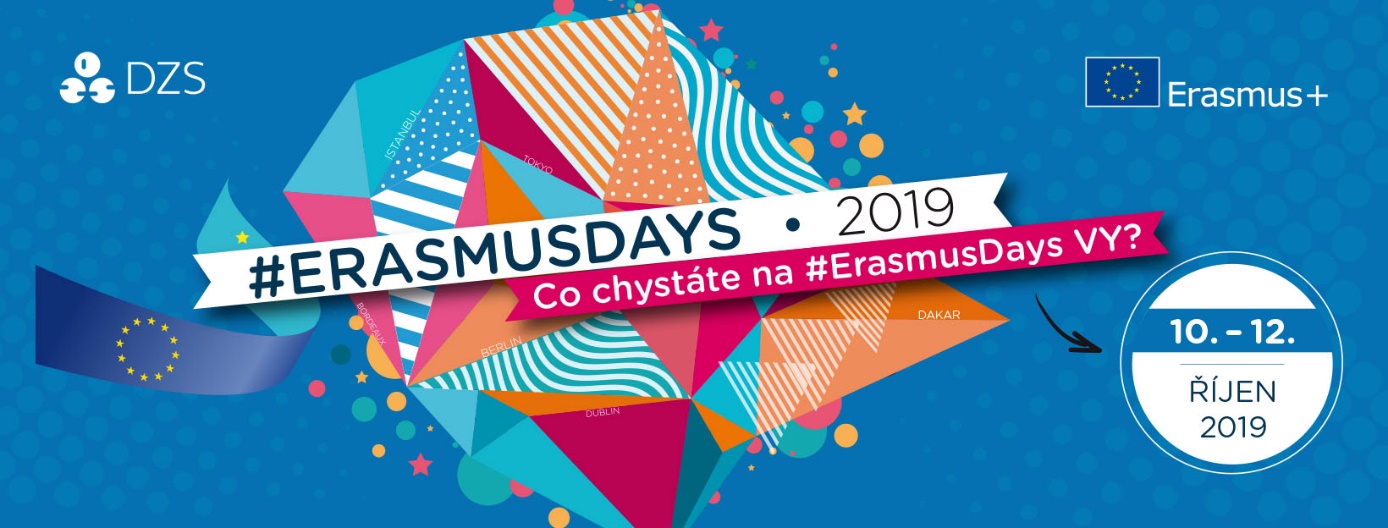 